Summer Transition Work PE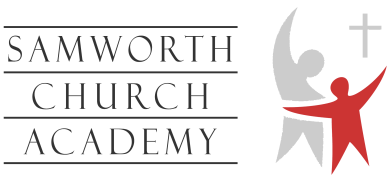 You should write your answers in continuous prose.Your essays will be marked for its technological accuracy and for the quality of your written communication.Per question, the maximum number of marks that can be awarded are:Knowledge and understanding					3Opinion and judgement supported by practical examples		3Analysis and critical evaluation 					4Hints1.	What technological advancements have there been? Think about the impact of equipment and facilities on participation, training and competing.           Address both advantages and disadvantages of technology. 2.	What is the Tuckman model of the development of a team?            Give examples of different teams in sport3.	Research the conditions of the race, what principles of training do they need to consider and how would they apply them? What method(s) of training would they use and why?What are the adaptations you would expect if this training was followed?